Department of Human Resources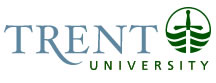 OPSEU Job DescriptionJob Title:		Digital Marketing Assistant Job Number: 		A-338NOC:			1241Band:			4Department:		Marketing & CommunicationsSupervisor Title:	Manager, Digital MarketingLast Reviewed:	August 2017Job PurposeProvides general administrative support to the Marketing & Communications department, including customer service.Key ActivitiesMonitor and respond to (first level) digital support tickets using the RT Helpdesk system, escalating where appropriateReview, edit and post daily news stories, news releases and internal bulletins for accessibility, accuracy and brand standardsImport, update, keyword and organize digital assets including, photo, videos, and other digital files in the Digital Asset Management systemPublish social media according to editorial calendar and assist in monitoring social media activity related to the UniversityBasic photo editing to support University digital initiativesSupport content contributors to post content through various content management systems: Adobe Contribute and Drupal Assist with clerical duties, deliveries, mailings, filing, and shreddingAssist with special events and projectsOther duties as assignedEducation College Diploma (3 year), preferably in one or more of Web Communications, Public Relations, Graphic Arts or Marketing combined with extensive Internet and digital technology.Experience RequiredOne to two years of directly-related experience in a position in graphic design, website maintenance or digital marketing. Outgoing personality and excellent interpersonal skills; able to confidently present to large groups of peopleExcellent computing skills, experienced with many different software packages, PC and MacAble to learn new skills easily and troubleshoot computer issues as they ariseStrong English writing skills and attention to detailSelf-motivated and responsible with mature attitude and professional demeanour Strong customer service orientation